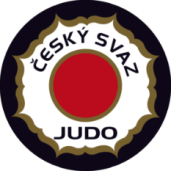 POZVÁNKA NA REPREZENTAČNÍ AKCIVT Teplice (před MED)12.06. - 16.06. 2024VŠEOBECNÉ INFORMACEReprezentační družstvo: RDDTyp akce:	Tréninkový kempČíslo účetního výkonu: 24207Tabulku financování nominovaných sportovců doplníme později.SCM mohou trenérům RDD navrhnout další závodníky ze své spádové oblasti.Realizační tým: Musil Jaromír, Pavel Kytýr , Jiří Svoboda (SCM Ostrava)Způsob financování: Viz tabulka výše.ORGANIZACEUbytování a stravování: Hotel Panorama Cena: 1021 Kč/den/os.	(Plná penze)PROGRAM12.6.2024 10:00 příjezd a ubytování12.6.2024 11:00 randori ne waza12.6.2024 12:30 Oběd12.6.2024 16:00 Testy (MED,MSD +Vybraní jedinci)12.6.2024 18:00 Te/Ta nage waza, randori nage waza12.6.2024 20:00 večeře13.6.2024 07:30 Protažení na žíněnce13.6.2024 08:00 snídaně13.6.2024 10:00 Te/Ta ne waza, randori ne waza13.6.2024 12:00 oběd13.6.2024 17:00 Te/Ta nage waza, randori nage waza13.6.2024 19:30 večeře14.6.2024 07:30 výběh14.6.2024 08:00 snídaně14.6.2024 10:00 Te/Ta nage waza přechod do ne waza14.6.2024 12:00 oběd14.6.2024 17:00 randori nage waza, MED řízená utkání14.6.2024 19:30 večeře15.6.2024 07:30 protažení na žíněnce15.6.2024 08:00 snídaně15.6.2024 10:00 Te/Ta nage waza15.6.2024 12:00 oběd15.6.2024 17:00 randori ne waza, randori nage waza15.6.2024 19:30 večeře16.6.2024 08:00 snídaně16.6.2024 10:00 randori ne waza, nage waza16.6.2024 11:30 obědPoznámka: Team MED má pevně danné testy a řízená randori. Jinak pro ně bude program upravován podle individuálních potřebS SEBOUDvě kimona, doplňky stravy, oblečení na běh a do posilovny, tejpy, plavky, osobní věci, atd.V Případě vážné překážky účasti na akci, se ihned omluv reprezentačnímu trenérovi.Sraz: Hotel Panorama recepce12.6.202410:00Začátek prvního tréninku:12.6.202411:00Konec:16.6.202412:00Jaromír Musil trenér RDD+420607993393Pavel Kytýr asistent trenéra RDD+420777594411